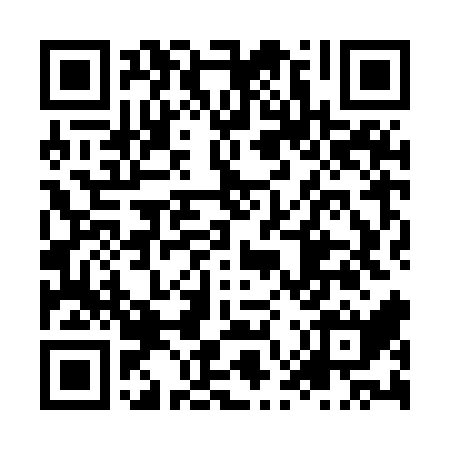 Ramadan times for Bokstai, LithuaniaMon 11 Mar 2024 - Wed 10 Apr 2024High Latitude Method: Angle Based RulePrayer Calculation Method: Muslim World LeagueAsar Calculation Method: HanafiPrayer times provided by https://www.salahtimes.comDateDayFajrSuhurSunriseDhuhrAsrIftarMaghribIsha11Mon4:534:536:5612:414:276:286:288:2412Tue4:504:506:5412:414:296:306:308:2613Wed4:474:476:5112:414:306:326:328:2814Thu4:444:446:4912:414:326:346:348:3115Fri4:414:416:4612:404:346:366:368:3316Sat4:394:396:4312:404:356:386:388:3517Sun4:364:366:4112:404:376:406:408:3818Mon4:334:336:3812:404:396:426:428:4019Tue4:304:306:3612:394:406:446:448:4220Wed4:274:276:3312:394:426:466:468:4521Thu4:244:246:3012:394:446:486:488:4722Fri4:204:206:2812:384:456:506:508:5023Sat4:174:176:2512:384:476:526:528:5224Sun4:144:146:2312:384:486:546:548:5525Mon4:114:116:2012:374:506:566:568:5726Tue4:084:086:1712:374:516:586:589:0027Wed4:054:056:1512:374:537:007:009:0228Thu4:014:016:1212:374:547:027:029:0529Fri3:583:586:1012:364:567:047:049:0730Sat3:553:556:0712:364:577:067:069:1031Sun4:514:517:041:365:598:088:0810:131Mon4:484:487:021:356:008:108:1010:162Tue4:444:446:591:356:028:128:1210:183Wed4:414:416:571:356:038:148:1410:214Thu4:374:376:541:346:058:168:1610:245Fri4:344:346:521:346:068:188:1810:276Sat4:304:306:491:346:088:208:2010:307Sun4:274:276:461:346:098:228:2210:338Mon4:234:236:441:336:108:248:2410:369Tue4:194:196:411:336:128:268:2610:3910Wed4:154:156:391:336:138:288:2810:42